 Педагогического университета имени Герцена (РГПУ им. Гeрцена )ИДЕОЛОГИЧЕСКОЕ И ДУХОВНОЕ ПРОТИВОСТОЯНИЕ ДЕСТРУКТИВНОЙ КУЛЬТУРЕПРОГРАММАМЕЖДУНАРОДНОЙ НАУЧНО-ПРАКТИЧЕСКОЙ КОНФЕРЕНЦИИ12 – 13 апреля 2018 годаСанкт-Петербург2018РЕГЛАМЕНТОРГАНИЗАЦИОННЫЙ КОМИТЕТПредседатель БАСТРЫКИН Александр Иванович – Председатель Следственного комитета Российской Федерации, Заслуженный юрист Российской Федерации, вице-президент Петровской академии наук и искусств, доктор юридических наук, профессор, генерал юстиции Российской ФедерацииЗаместители председателяЕФРЕМОВ Александр Иванович – ректор Санкт-Петербургской академии Следственного комитета, Почетный сотрудник Следственного комитета Российской Федерации, действительный член (академик) Петровской академии наук и искусств, кандидат технических наук, генерал-лейтенантБогданов Сергей Игоревич – ректор Российского государственного педагогического университета им. А.И. Герцена, доктор филологических наук, профессор, член-корреспондент Российской академии образования, председатель попечительского совета фонда «Русский мир»Воронцов Алексей Васильевич – президент Петровской академии наук и искусств, декан факультета истории и социальных наук Российского государственного педагогического университета им. А.И. Герцена, заведующий кафедрой социологии и религиоведения Российского государственного педагогического университета им. А.И. Герцена, доктор философских наук, почетный профессор Российского государственного педагогического университета им. А.И. Герцена, заслуженный работник высшей школы Российской Федерации, член Общественной палаты Санкт-Петербурга.Члены организационного комитета:РОЗОВСКАЯ Татьяна Игоревна – директор института повышения квалификации Санкт-Петербургской академии Следственного комитета, член-корреспондент Петровской академии наук и искусств, кандидат юридических наук, доцент, подполковник юстицииФРОЛОВ Владислав Владимирович – заведующий кафедрой государственно-правовых дисциплин Санкт-Петербургской академии Следственного комитета, кандидат юридических наук, доцент, полковник юстицииВОРОНОВА Юлия Владимировна – доцент кафедры гуманитарных и социально-экономических дисциплин, кандидат психологических наук, старший лейтенант юстицииМодератор дискуссииЕФРЕМОВ Александр Иванович – ректор Санкт-Петербургской академии Следственного комитета, Почетный сотрудник Следственного комитета Российской Федерации, действительный член (академик) Петровской академии наук и искусств, кандидат технических наук, генерал-лейтенант ПРИВЕТСТВЕННОЕ СЛОВОПЛЕНАРНОЕ ЗАСЕДАНИЕ10.30-13.20Место проведения: Санкт-Петербургская академия Следственного комитета Российской Федерацииг. Санкт-Петербург, 11-я линия Васильевского острова, д. 18А, конференц-зал (аудитория № 204)Роль русского языка в духовном противодействии деструктивной культуреБОГДАНОВ Сергей Игоревич – ректор Российского государственного педагогического университета им. А.И. Герцена, доктор филологических наук, профессор, член-корреспондент Российской академии образования, председатель попечительского совета фонда «Русский мир»Механизмы противодействия криминальной субкультуреСАЗИН Сергей Тихонович – руководитель Северо-Западного следственного управления на транспорте Следственного комитета Российской Федерации, кандидат юридических наук, генерал-лейтенант юстицииВлияние демографического фактора на общественные процессы в российском социумеВОРОНЦОВ Алексей Васильевич – президент Петровской академии наук и искусств, декан факультета истории и социальных наук Российского государственного педагогического университета им. А.И. Герцена, заведующий кафедрой социологии и религиоведения Российского государственного педагогического университета им. А.И. Герцена, доктор философских наук, почетный профессор Российского государственного педагогического университета им. А.И. Герцена, заслуженный работник высшей школы Российской Федерации, член Общественной палаты Санкт-ПетербургаНациональная безопасность и идейная борьба в культуре СЕМЁНОВ Валентин Евгеньевич – научный руководитель НП «Центр политических и психологических исследований»доктор психологических наук, профессор, заслуженный деятель науки, академик Петровской академии наук и искусствНоосферная идеология и ноосферная духовно-ценностная система воспитания человека как механизм профилактики деструктивного поведения и культурыСУБЕТТО Александр Иванович – профессор кафедры социологии и религиоведения Российского государственного педагогического университета им. А.И. Герцена, доктор экономических наук, доктор философских наук, профессор, заслуженный деятель науки Российской Федерации, вице-президент Петровской академии наук и искусствНеолиберализм как деструктивный фактор в развитии образования в современной РоссииОСИПОВ Александр Михайлович – доктор социологических наук, профессор кафедры социологии и религиоведения Российского государственного педагогического университета им. А.И. Герцена, академик Петровской академии наук и искусствФальсификация истории в контексте использования когнитивных технологий социальной деструкцииСУНДИЕВ Игорь Юрьевич – главный научный сотрудник второго отдела НИЦ № 2 Всероссийского научно-исследовательского института МВД России, вице-президент Российской криминологической ассоциации, доктор философских наук, профессор Система деструктивных влияний в сети Интернет, направленная на склонение детей и подростков к совершению самоубийстваБЕЛОУСОВ Алексей Дмитриевич – ведущий научный сотрудник 3 отдела НИЦ № 5 Всероссийского научно-исследовательского института МВД России, кандидат биологических наук, доцент, полковник полицииО роли образования и воспитания в формировании антикриминальной личностиКОБЗЕВ Сергей Васильевич – художник-скульптор, член Союза художников России, член-корреспондент Петровской академии наук и искусствКОБЗЕВА Светлана Ефимовна – художник-реставратор, член Союза дизайнеров, член-корреспондент Петровской академии наук и искусствСекционное заседание № 1Криминальная субкультура как фактор противодействия правоохранительной функции государства14:00 – 17:30Место проведения: Санкт-Петербургская академия Следственного комитета Российской Федерацииг. Санкт-Петербург, 11-я линия Васильевского острова, д. 18А, конференц-зал (аудитория № 207)Модератор секции – ЕМЕЛЬЯНОВА Елена Владимировна, декан факультета подготовки научно-педагогических кадров Санкт-Петербургской академии Следственного комитета, доктор юридических наук, доцент, член-корреспондент Петровской академии наук и искусств, полковник юстицииПовышение правовой культуры студенчества в контексте противодействия деструктивной культуреЛОПАТИН Вячеслав Алевтинович – и.о. проректора по правовым и инновационным вопросам Российского государственного педагогического университета им. А.И. Герцена, кандидат юридических наук, доцентБорьба с отдельными проявлениями тюремной субкультурыМАЛИНИН Василий Борисович – профессор Ленинградский Государственный университет имени А.С. Пушкина, доктор юридических наук, профессор, академик РАМ, действительный член Петровской академии наукКриминальная субкультура в местах изоляции от общества: история и современностьЕМЕЛЬЯНОВА Елена Владимировна – декан факультета подготовки научно-педагогических кадров Санкт-Петербургской академии Следственного комитета, доктор юридических наук, доцент, член-корреспондент Петровской академии наук и искусств, полковник юстицииОсобенности формирования субкультуры организованной преступности в РоссииТОПИЛЬСКАЯ Елена Валентиновна – доцент кафедры уголовного права Северо-Западного филиала Российского государственного университета правосудия (г. Санкт-Петербург), кандидат юридических наукФинансовая культура как фактор профилактики преступлений в сфере кредитованияРАЗУМОВА Ирина Анатольевна – заведующий кафедрой гуманитарных и социально-экономических дисциплин Санкт-Петербургской академии Следственного комитета, кандидат экономических наук, лейтенант юстицииРусский космизм и технологии человекостроения и как основа идеологического и духовного противостояние деструктивной культуреХОЛОПОВ Алексей Васильевич – заведующий криминалистической лабораторией Санкт-Петербургский юридический институт (филиал) Академии Генеральной прокуратуры Российской Федерации, кандидат юридических наук, доцент, советник юстицииПроявления экстремизма в тюремной субкультуреТЕПЛЯКОВ Олег Викторович – доцент кафедры организации кадровой и воспитательной работы Санкт-Петербургского института повышения квалификации работников ФСИН России, кандидат политических наук, доцентОрганизационная культура и коррупционное поведениеВОРОНОВА Юлия Владимировна – доцент кафедры гуманитарных и социально-экономических дисциплин Санкт-Петербургской академии Следственного комитета, кандидат психологических наук, старший лейтенант юстицииНравственные основы правовой культуры в РоссииШТЫКОВА Наталья Николаевна – ведущий специалист Управления научных исследований Санкт-Петербургского государственного университета, кандидат юридических наук, доцентПротиводействие идеологии экстремизма как одно из направлений современной уголовной политикиВОРОНИН Вячеслав Николаевич – старший преподаватель Московского государственного юридического университета им. О.Е. Кутафина (МГЮА), кандидат юридических наукО влиянии криминальной субкультуры на особенности речевого поведения молодежиПРЕОБРАЖЕНСКАЯ Ярослава Борисовна – старший преподаватель кафедры лингвистических дисциплин Санкт-Петербургской академии Следственного комитета, лейтенант юстицииПротиводействие распространению идеологии экстремизма в среде осужденных женщин в исправительных учрежденияхСАНАЙЛОВА Олеся Викторовна – преподаватель кафедры организации кадровой и воспитательной работы Санкт-Петербургского института повышения квалификации работников ФСИН России, майор внутренней службыО роли антикоррупционного образования и воспитания в формировании антикриминальной личностиШОРОХОВ Вячеслав Евгеньевич – аспирант Сибирского института управления – филиала Российской академии народного хозяйства и государственной службы при Президенте Российской Федерации Секционное заседание № 2Философские и государственно-правовые аспекты идеологии14:00 – 17:30Место проведения: Санкт-Петербургская академия Следственного комитета Российской Федерацииг. Санкт-Петербург, 11-я линия Васильевского острова, д. 18А, конференц-зал (аудитория № 204)Модератор секции – ФРОЛОВ Владислав Владимирович, заведующий кафедрой государственно-правовых дисциплин Санкт-Петербургской академии Следственного комитета, кандидат юридических наук, доцент, полковник юстицииАктуальные проблемы защиты социального пространства РоссииИВАНОВ Олег Иванович – профессор кафедры теории и истории социологии факультета социологии Санкт-Петербургского государственного университета, заслуженный деятель науки Российской Федерации, доктор философских наукФейки и боты - новые манипулятивные технологии эпохи "постправды"ВАСИЛЬКОВА Валерия Валентиновна – профессор кафедры социологии культуры и коммуникации факультета социологии Санкт-Петербургского государственного университета, Почетный работник высшего профессионального образования Российской Федерации, доктор философских наук, профессор Духовная колонизация России и ее последствияМУТАГИРОВ Джамал Зейнутдинович – профессор кафедры международных политических процессов факультета политологии Санкт-Петербургского государственного университета, Почетный работник высшего профессионального образования, Заслуженный работник высшей школы Российской Федерации, доктор философских наук, профессорСтратегии развития общества: решения и проблемы реализацииМУСИЕНКО Тамара Викторовна – заместитель начальника университета по научной работе, профессор кафедры философии и социальных наук Санкт-Петербургского университета Государственной противопожарной службы МЧС России, доктор политических наук, кандидат исторических наук, доцент Направления повышения эффективности правоохранительной деятельности Следственного комитета РоссииФРОЛОВ Владислав Владимирович – заведующий кафедрой государственно-правовых дисциплин кафедрой государственно-правовых дисциплин Санкт-Петербургской академии Следственного комитета, кандидат юридических наук, доцент, полковник юстицииИнститут писем и обращений граждан в формировании общественного мненияГОРБУНОВ Геннадий Федорович – доцент кафедры социологии и религиоведения факультета истории и социальных наук Российского государственного педагогического университета им. А.И. Герцена, депутат МО Посадский г. Санкт-Петербурга, кандидат экономических наук, доцентПрофилактика дисфункций институциональных процессов: государственно-общественно-личностный фреймПЕТРОВА Ирина Владимировна – кандидат социологических наукСтратегия развития общества в условиях идеологического и духовного манипулированияКОЛДАСОВ Геннадий Дмитриевич – кандидат технических наук, доцентДуховно-психологическая война за Россию: внутренний фронт и внешний фронтБОГАЧЕВ Алексей Михайлович – заместитель главного редактора Радиоканала «Радиогазета «Слово», член-корреспондент Петровской академии наук и искусствПатриотизм – это национальная идея или государственная идеология?КУЗЬМИНЫХ Яков Сергеевич – руководитель методического объединения учителей историко-правоведческого цикла, учитель истории и обществознания Кадетского корпуса Следственного комитета Российской Федерации имени Александра НевскогоИдеологические и духовные основы правовой культуры в общеобразовательных школахРАГУЗИНА Лариса Анатольевна – методист Первого пограничного кадетского военного корпуса Федеральной службы безопасности Российской ФедерацииСекционное заседание № 3«Духовные аспекты противодействия религиозному экстремизму»14:00 – 17:30Место проведения:Российский государственный педагогический университет им. А.И. Герцена, г. Санкт-Петербург, набережная реки Мойки, д.48, корпус 5, Павловский зал (2 этаж)Модератор секцииРАБОШ Василий Антонович – проректор по учебной работе Российского государственного педагогического университета им. А.И. Герцена, председатель Общественного совета при Главном следственном управлении Следственного комитета Российской Федерации по городу Санкт-Петербургу, заслуженный работник Высшей школы Российской Федерации, доктор философских наук, профессорТрансформация идеологий современного российского общества в условиях концептуальной неопределенностиМАТВЕЕВ Владимир Владимирович – первый вице-президент Петровской академии наук и искусств, доктор технических наук, кандидат экономических наук, профессор.Методы медиации религиозной ситуации в регионахПЕЛИН Александр Александрович – Протоиерей, председатель Отдела по взаимоотношениям Церкви и общества Санкт-Петербургской епархииИдеологические и духовные основы правовой культурыПОЗДНЯКОВ Никита Иванович – старший научный сотрудник Военно-морского политехнического института ВУНЦ ВМФ «Военно-морская академия», Почетный работник науки и техники Российской Федерации, кандидат технических наук, старший научный сотрудникДуховная безопасность как основа национальной безопасности России СЫЧЁВ Георгий Анатольевич – настоятель храма Иконы Божией Матери Неопалимая Купина (Гарнизонный Храм МЧС Санкт-Петербурга) магистр богословия, действительный член Петровской академии наук и искусствРелигиоведческая специфика субкультур радикального православного паттернаПРИЛУЦКИЙ Александр Михайлович – профессор кафедры социологии и религиоведения Российского государственного педагогического университета им. А.И. Герцена, доктор философских наукСоциальные предпосылки возникновений радикальных апокалиптических движенийБЕЛЯЕВ Александр Анатольевич – проректор Религиозной организации – духовной образовательной организации высшего образования евангельских христиан-баптистов «Санкт-Петербургский христианский университет»Современный религиозный фундаментализм и псевдофундаментализмГОЛОВУШКИН Дмитрий Александрович – доцент кафедры социологии и религиоведения Российского государственного педагогического университета им. А.И. Герцена, кандидат исторических наук, доцентИнформационно-идеологическое противодействие сатанинским контркультурамЖЕЙДС Эльвира Юрьевна – Председатель Совета Санкт-Петербургской местной религиозной организации Евангелическо-Лютеранской общины Святой Екатерины Представления о «национальной идее» и «государственной идеологии» в сельской местности Ленинградской области: нарративный анализОКЛАДНИКОВА Елена Алексеевна – профессор кафедры социологии и религиоведения Российского государственного педагогического университета им. А.И. Герцена, член-корреспондент РАЕН; действительный член Петровской академии, доктор исторических наук, профессор17:30-18:00 – Подведение итогов конференции13 апреля 2018 годаМолодёжный круглый стол «Отношение к радикализму в молодёжной среде»14:00 – 17:00Место проведения: Санкт-Петербургская академия Следственного комитета Российской Федерацииг. Санкт-Петербург, 11-я линия Васильевского острова, д. 18 А, конференц-зал (аудитория № 204)Модераторы:СЕМЁНОВ Валентин Евгеньевич – научный руководитель НП «Центр политических и психологических исследований», заслуженный деятель науки, академик Петровской академии наук и искусств, доктор психологических наук, профессор ГАЙДУКОВ Алексей Викторович – доцент кафедры социологии и религиоведения Российского государственного педагогического университета им. А.И. Герцена, кандидат философских наукПротиводействие идеологии экстремизма в студенческой среде: опыт применения социологических методов исследованияНЕМИРОВА Наталья Викторовна – кандидат социологических наук, заведующая социологической лабораторией Российского государственного педагогического университета им. А.И. ГерценаДеструктивные аспекты неоязычестваГАЙДУКОВ Алексей Викторович – доцент кафедры социологии и религиоведения Российского государственного педагогического университета им. А.И. Герцена, кандидат философских наукЦенностные ориентации современной молодёжи РоссииСЕМЁНОВ Валентин Евгеньевич – научный руководитель НП «Центр политических и психологических исследований», заслуженный деятель науки, академик Петровской академии наук и искусств, доктор психологических наук, профессор Отношение к радикализму в Основах социальной концепции Русской Православной ЦерквиИЕРОМОНАХ ИОАНН (в миру Булыко Иван Петрович) – кандидат богословских наук, магистрант кафедры социологии и религиоведения Российского государственного педагогического университета им. А.И. ГерценаВаххабизм как религиозно-политическое явление и его мифологизация современными СМИ ТАМБОВЦЕВ Юрий Васильевич – магистрант кафедры социологии и религиоведения Российского государственного педагогического университета им. А.И. Герцена. Обучающиеся Санкт-петербургской академии Следственного комитета, Российского государственного педагогического университета им. А.И. Герцена, Санкт-Петербургского имени В.Б. Бобкова филиала Российской таможенной академии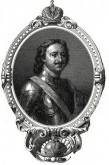 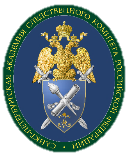 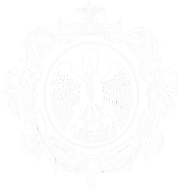 ПЕТРОВСКАЯ АКАДЕМИЯ НАУК И ИСКУССТВСАНКТ-ПЕТЕРБУРГСКАЯ АКАДЕМИЯ СЛЕДСТВЕННОГО КОМИТЕТА ГЕРЦЕНОВСКИЙ УНИВЕРСИТЕТ12 апреля 2018 г.Регистрация участников09.30 - 10.00Открытие конференции10.00 - 10.30Пленарное заседание10.30 - 13.00Место проведения: Санкт-Петербургская академия Следственного комитета, г. Санкт-Петербург, 11-я линия Васильевского острова, д. 18 А, конференц-зал (ауд. № 204)Место проведения: Санкт-Петербургская академия Следственного комитета, г. Санкт-Петербург, 11-я линия Васильевского острова, д. 18 А, конференц-зал (ауд. № 204)Фотографирование участников13.00 – 13.10Перерыв. Кофе-брейк13.10 - 14.00Секционные заседания14.00 - 17.30Секционное заседание № 1 «Криминальная субкультура как фактор противодействия правоохранительной функции государства»Место проведения: г. Санкт-Петербург, 11-я линия Васильевского острова, д. 18 А, конференц-зал (ауд. № 207)Секционное заседание № 1 «Криминальная субкультура как фактор противодействия правоохранительной функции государства»Место проведения: г. Санкт-Петербург, 11-я линия Васильевского острова, д. 18 А, конференц-зал (ауд. № 207)Секционное заседание № 2 «Философские и государственно-правовые аспекты идеологии»Место проведения: г. Санкт-Петербург, 11-я линия Васильевского острова, д. 18 А, конференц-зал (ауд. № 204)Секционное заседание № 2 «Философские и государственно-правовые аспекты идеологии»Место проведения: г. Санкт-Петербург, 11-я линия Васильевского острова, д. 18 А, конференц-зал (ауд. № 204)Секционное заседание № 3 «Духовные аспекты противодействия религиозному экстремизму»Место проведения: Российский государственный педагогический университет им. А.И. Герцена, г. Санкт-Петербург, набережная реки Мойки, д. 48, корпус 5, Павловский зал (2 этаж)Секционное заседание № 3 «Духовные аспекты противодействия религиозному экстремизму»Место проведения: Российский государственный педагогический университет им. А.И. Герцена, г. Санкт-Петербург, набережная реки Мойки, д. 48, корпус 5, Павловский зал (2 этаж)Подведение итогов работы конференции17.30 - 18.0013 апреля 2018 г.Молодежный круглый стол «Отношение к радикализму в молодёжной среде»14:00 – 17:00Место проведения: г. Санкт-Петербург, 11-я линия Васильевского острова, д. 18 А, конференц-зал (аудитория № 204)Место проведения: г. Санкт-Петербург, 11-я линия Васильевского острова, д. 18 А, конференц-зал (аудитория № 204)Доклады (пленарное заседание)до 15 минДоклады (секционное заседание, круглый стол)До 10 минВыступлениядо 5 мин10.00 – 10.30ЕФРЕМОВ Александр Иванович – ректор Санкт-Петербургской академии Следственного комитета, Почетный сотрудник Следственного комитета Российской Федерации, действительный член (академик) Петровской академии наук и искусств, кандидат технических наук, генерал-лейтенантБАСТРЫКИН Александр Иванович – Председатель Следственного комитета Российской Федерации, Заслуженный юрист Российской Федерации, вице-президент Петровской академии наук и искусств, доктор юридических наук, профессор, генерал юстиции Российской ФедерацииЛОГУНОВ Олег Владимирович – заместитель полномочного представителя Президента Российской Федерации в Северо-Западном федеральном округе по вопросам правоохранительной деятельности, обороны и безопасностиБОГДАНОВ Леонид Павлович – председатель Комитета по вопросам законности, правопорядка и безопасности Санкт-ПетербургаКЛАУС Александр Владимирович – руководитель Главного следственного управления Следственного комитета Российской Федерации по г.Санкт-Петербургу, генерал-лейтенант юстицииШАМАХОВ Владимир Александрович – директор Северо-Западного института управления Российской академии народного хозяйства и государственной службы при Президенте Российской Федерации, член Научно-экспертного совета при Председателе Совета Федерации Федерального Собрания Российской Федерации и Экспертно-консультативного Совета при Законодательном Собрании Ленинградской области, член Президиума Общественной палаты Санкт-Петербурга, Вице-президент Союза промышленников Санкт-Петербурга, доктор экономических наук, кандидат исторических наукКЛИМОВ Сергей Михайлович – ректор Санкт-Петербургского института внешнеэкономических связей, экономики и права, доктор экономических наук, профессор